

Viktoria Assekuranz Makler GmbH
Oswaldgasse 34 | A-1120 Wien
Tel: +43 1 804 05 44 – 10
Fax: +43 1 804 05 44 – 11
E-Mail: office@va-makler.at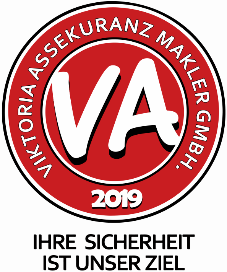 
Fahrzeugdaten des eigenen Kfz:
Lenkerdaten des eigenen Kfz:
Fahrzeugschäden am eigenen Kfz:
Schadenshergang: (genaue Schilderung, Schadenfotos beilegen)Skizze so genau und umfangreich wie möglich:
(mit örtlichen Gegebenheiten, Fahrbahneigenschaften, Hindernisse etc.)
Fahrzeugdaten des gegnerischen Kfz:
Lenkerdaten des Gegners:
gegnerische Versicherungsgesellschaft:
Fahrzeugschäden am gegnerischen Kfz:
Beurteilung des Verschuldens:
Bitte überweisen Sie den Entschädigungsbetrag auf folgendes Konto:
Ich/wir bevollmächtige(n) die Versicherungsgesellschaften sowie die Viktoria Assekuranz Makler GmbH, in alle den gegenständlichen Vorfall betreffenden Akten, bei Behörden (Polizei, Gericht, Versicherer usw.) Einsicht zu nehmen.

_______________,_______________,_____________________________________
 	Ort		    Datum				UnterschriftVersicherungsnehmer:Adresse:Telefonnummer:E-Mail:Versicherungsgesellschaft:Polizzennummer:Schadensdatum bzw. festgestellt am:genauer Schadensort und Adresse:Marke/Type/Modellbezeichnung:Fahrzeugidentifizierungsnummer:behördliches Kennzeichen:Name und GeburtsdatumAdresse:Führerscheinnummer und Datum:Beschreibung:geschätzte Schadenshöhe:Leasingfahrzeug:				JA 				NEIN Vorsteuerabzugsberechtigt:		JA 				NEIN Marke, Type, Modellbezeichnung:Fahrzeugidentifizierungsnummer:behördliches Kennzeichen:Name und Geburtsdatum:Adresse:Führerscheinnummer und Datum:Gesellschaft:Polizzennummer:Beschreibung:geschätzte Schadenshöhe: Eigenverschulden            Teilverschulden            kein VerschuldenFalls es Zeugen des Schadenshergangs gibt, bitte Name, Adresse und Telefonnummer anführen:Kontoinhaber:BIC: IBAN: